ГУБЕРНАТОР ПЕНЗЕНСКОЙ ОБЛАСТИРАСПОРЯЖЕНИЕот 2 декабря 2022 г. N 891-рО КООРДИНАЦИОННОМ СОВЕТЕ ПО ВЗАИМОДЕЙСТВИЮС ОБЩЕРОССИЙСКИМ ОБЩЕСТВЕННО-ГОСУДАРСТВЕННЫМДВИЖЕНИЕМ ДЕТЕЙ И МОЛОДЕЖИВо исполнение части 7 статьи 6 Федерального закона от 14 июля 2022 г. N 261-ФЗ "О российском движении детей и молодежи":1. Создать Координационный совет по взаимодействию с Общероссийским общественно-государственным движением детей и молодежи при Губернаторе Пензенской области (далее - Координационный совет) и утвердить его состав согласно приложению к настоящему распоряжению.2. Координационному совету утвердить Положение о Координационном совете.3. Настоящее распоряжение опубликовать в газете "Пензенские губернские ведомости" и разместить (опубликовать) на официальном сайте Губернатора Пензенской области в информационно-телекоммуникационной сети "Интернет".4. Контроль за исполнением настоящего распоряжения оставляю за собой.Временно исполняющий обязанностиГубернатора Пензенской областиН.П.СИМОНОВУтвержденраспоряжениемГубернатора Пензенской областиот 2 декабря 2022 г. N 891-рСОСТАВКООРДИНАЦИОННОГО СОВЕТА ПО ВЗАИМОДЕЙСТВИЮ С ОБЩЕРОССИЙСКИМОБЩЕСТВЕННО-ГОСУДАРСТВЕННЫМ ДВИЖЕНИЕМ ДЕТЕЙ И МОЛОДЕЖИПРИ ГУБЕРНАТОРЕ ПЕНЗЕНСКОЙ ОБЛАСТИ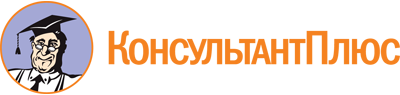 Распоряжение Губернатора Пензенской обл. от 02.12.2022 N 891-р
"О Координационном совете по взаимодействию с Общероссийским общественно-государственным движением детей и молодежи"Документ предоставлен КонсультантПлюс

www.consultant.ru

Дата сохранения: 30.06.2023
 МельниченкоОлег Владимирович-Губернатор Пензенской области (председатель Координационного совета)ЯговОлег Васильевич-первый заместитель Председателя Правительства Пензенской области (заместитель председателя Координационного совета)КосмачевВячеслав Владимирович-заместитель Председателя Правительства - Министр здравоохранения Пензенской области (заместитель председателя Координационного совета)РябихинаЛариса Юрьевна-заместитель Председателя Правительства Пензенской области (заместитель председателя Координационного совета)ХолюковСергей Сергеевич-председатель совета регионального отделения Общероссийского общественно-государственного движения детей и молодежи (секретарь Координационного совета)БасенкоАлександр Николаевич-глава администрации города Пензы (по согласованию)БелорыбкинГеннадий Николаевич-ректор государственного автономного образовательного учреждения дополнительного профессионального образования "Институт регионального развития Пензенской области" (по согласованию)БочкареваЕвгения Александровна-Министр физической культуры и спорта Пензенской областиБычковСергей Вячеславович-Министр культуры и туризма Пензенской областиКачанАлексей Андреевич-Министр труда, социальной защиты и демографии Пензенской областиКомаровАлексей Павлович-Министр образования Пензенской областиМасловПавел Сергеевич-Министр внутренней и информационной политики Пензенской областиПопковАндрей Владимирович-заместитель руководителя аппарата - начальник Управления пресс-службы Губернатора Пензенской областиСтоляроваЕлена Алексеевна-уполномоченный по правам ребенка в Пензенской области, заместитель председателя Комиссии по делам несовершеннолетних и защите их прав Пензенской области (по согласованию)ФиногееваЛюбовь Михайловна-Министр финансов Пензенской области.